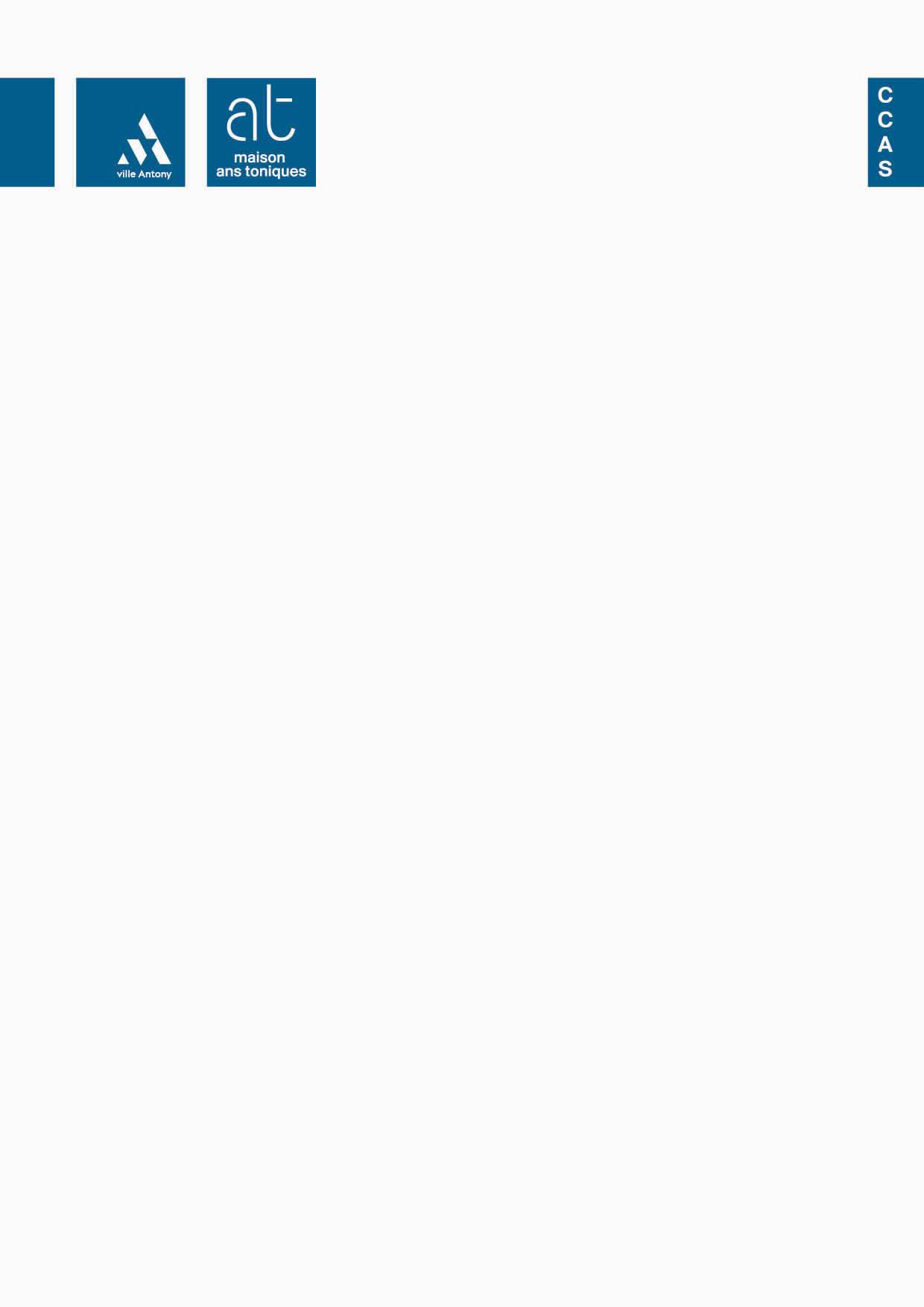 COURS DE GYMNASTIQUE POUR LES SENIORS D’ANTONYVous êtes âgé(e)s de 60 ans et plus, et vous souhaitez pratiquer une activité sportive,Inscription  du 5 au 9 septembre 2022	          A la Maison des ans toniques                                           De  à  selon calendrier ci-dessous* En rouge : gym tonic (cardio léger, renforcement musculaire)   *en bleu : (stretching, pilates, relaxation)*En vert: (gym douce, relaxation)  en noir : (gym d’entretien)Afin de valider votre inscription pour l’année 2022/2023, il conviendra de nous remettre un chèque de 72€ à l’ordre de : régie activités des ans toniques accompagné impérativement d’un certificat médical datant de moins de 4 mois portant la mention « apte à la pratique de la gymnastique » Pour satisfaire un plus grand nombre de personnes, une seule inscription par personne sera acceptée. Bien entendu, si des places restent disponibles à la fin du mois de septembre, il sera possible de s’inscrire pour un second cours sous réserve de s’acquitter des droits correspondants soit 72€.Ce calendrier peut être modifié en cas de mesures imprévisibles   Reprise des cours : lundi 19 septembre 2022BULLETIN D’INSCRIPTION A COMPLÉTER Entourer votre choix : jour  et  horaire NOM…………………………………………………………….PRENOM……………………………………………………….DATE DE NAISSANCE : …….…/……………/ …………ADRESSE………………………………………………………………………………………………………..TEL ;  01/ ….... /…....../….…./..……/            06/……../…..…./……./……../EMAIL : …………………………...……………………………@……………………………………….…Ces informations recueillies via ce formulaire sont nécessaires dans le cadre d’une inscription à une activité de gymnastique. Elles sont destinées à l’équipe de la Maison des Ans Toniques. Elles seront conservées jusqu’à la fin de l’année scolaire.Vous bénéficiez d’un droit de rectification de ces données et de suppression de celles-ci en vous adressant à : ccas@ville-antony.fr et /ou  RGPD@ville-antony.fr Lieux des coursJoursHorairesjours des inscriptionsà la maison des ans toniques Maison des Ans Toniques23/25 villa DomasLundiVendredi9h à 10h*10h à 11h*11h à 12h*9h à 10h*10h à 11h*11h à 12h*Lundi 5 septembre 2022Vendredi 9 septembre 2022CML Parc Heller primaireRue Prosper LegoutéMardi10h à 11h*11h à 12h*14h à 15h*Mardi 6  septembre 2022Gymnase la Fontaine Arnaud Beltrame 14 rue pierre kohlmannMercredi 9h à 10h*10h à 11h*11h à 12h* Mercredi 7 septembre 2022 Centre Eric TabarlyAve KennedyJeudi à 11h45*Jeudi 8 septembre 2022Salle Henri LassonPlace du marchéJeudi14h à 15h*15h à 16h* 16h  à 17h*Jeudi 8 septembre 2022Cours Les Ans Toniques    Lundi            vendredi9h                  9h10h                10h11h                11hParc HellerMardi    10h11h14hLassonJeudi 14h15h 16hTabarly Jeudi  10h45La FontaineMercredi 9h10h11h 